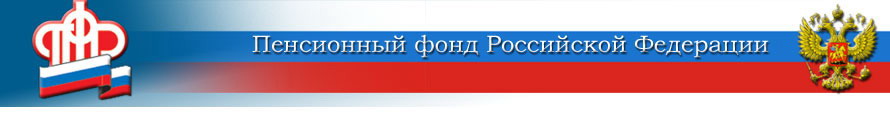 ГОСУДАРСТВЕННОЕ УЧРЕЖДЕНИЕ –ОТДЕЛЕНИЕ ПЕНСИОННОГО ФОНДА РОССИЙСКОЙ ФЕДЕРАЦИИПО ЯРОСЛАВСКОЙ ОБЛАСТИ        __________________________________________________________________       150049 г. Ярославль,     			                         пресс-служба  (4852) 59  01  96       проезд Ухтомского, д.5                                		                       факс       (4852) 59  02  82                                  					                  	            e-mail:    smi@086.pfr.ruО предоставлении услуг ПФР в МФЦ	Рано или поздно каждый человек сталкивается с необходимостью обратиться за государственными услугами. Пенсионным фондом Российской Федерации и его территориальными органами предоставляется 29 государственных услуг.	С 1 августа 2020 года клиентские службы ПФР Ярославской области перешли на новый график приема граждан, и в связи с коронавирусом прием ведется преимущественно по предварительной записи. Но это не означает, что государственные услуги ПФР стали менее доступны: развивается дистанционное предоставление государственных услуг через Единый портал государственных услуг, Личный кабинет на сайте ПФР. Граждане, которым необходим личный прием для получения государственных услуг ПФР, могут обратиться также в МФЦ. Сегодня в Ярославской области МФЦ предоставляет 14 государственных услуг ПФР, среди которых: выдача гражданам справок о размере пенсий (иных выплат); информирование застрахованных лиц о состоянии их индивидуальных лицевых счетов в системе обязательного пенсионного страхования; прием от граждан анкет в целях регистрации в системе индивидуального (персонифицированного) учета; рассмотрение заявления о распоряжении средствами (частью средств) материнского (семейного) капитала; установление страховых пенсий, накопительной пенсии.Полный перечень услуг можно узнать на странице Отделения в разделе «Контакты региона» на сайте ПФР, в клиентских службах и в самом МФЦ.	Нужно отметить, что ряд государственных услуг предоставляется МФЦ с использованием Единой системы межведомственного электронного взаимодействия, благодаря чему услугу можно получить онлайн. Государственную услугу, предоставляемую с 1 июля 2020 года, - размещение сведений о транспортном средстве, управляемом инвалидом, или транспортном средстве, перевозящем инвалида и (или) ребенка-инвалида, в федеральной государственной информационной системе «Федеральный реестр инвалидов», - можно получить при личном обращении только в МФЦ. В дальнейшем перечень государственных услуг ПФР, предоставляемых через МФЦ, планируется расширить. Пресс-служба Отделения ПФР                                                                                                                    по  Ярославской  области 